adidas Golf Announce Apparel Sponsorship of World Invitational EventBasingstoke, Hants (, 2019) – adidas Golf are proud to announce the sponsorship of the World Invitational Tournament. Formally the Open, been transformed into a global eventfrom across the global tours. The event will also look to celebrate golf over a week-long festival, bringing to help grow the sport. 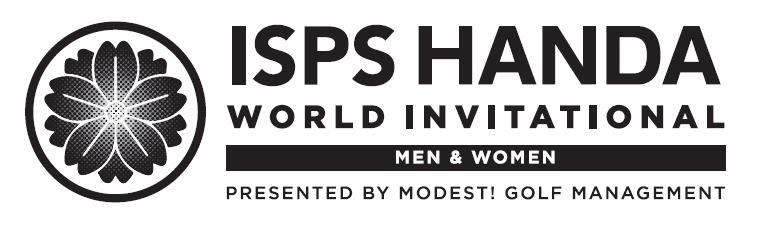 The vision of adidas Golf ties in perfectly with the goals of the World Invitational. Early in 2019, adidas Golf launched the “Dear Sports” campaign which invite everyone to  on the greatest canvas in sport. adidas has long celebrated both the male and female athletes within all sports and the sponsorship of this event . adidas Golf athlete Annabel Dimmock, who has committed to playing the event, stated “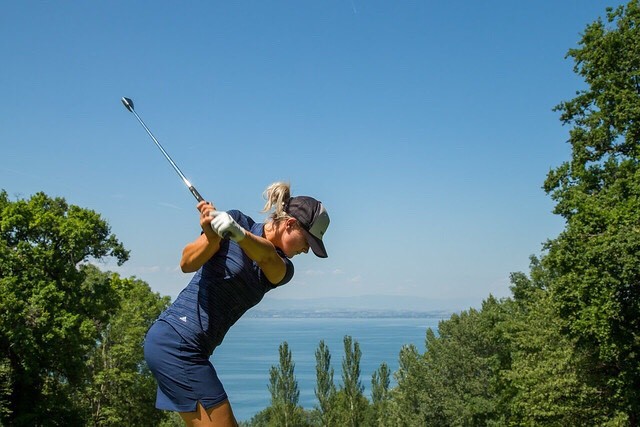 Chris Hedderman, HM“the ISPS Handa World Invitational aligns with so many of the values and principles we live by at adidas Golf. Focusing on and celebrating inclusivity, creativity and the belief that through sport we have the power to change lives, we are looking forward to being part of such a memorable unique event.Niall Horan, driving force behind Modest! Golf said “'I'm delighted that such a global brand as adidas have seen the vision of this World Invitational and are supporting this message. adidas have consistently shown with inclusive campaigns and sustainable products that they are really pushing to make a difference in the world and we are proud to have them work alongside the event'.The event is to be held in Northern Ireland across the Galgorm Spa & Golf Resort and Massereene Golf Club from 15th-18th August 2019.For more information on adidas Golf, please visit adidas.com. 